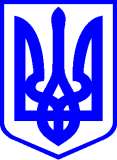 КИЇВСЬКА МІСЬКА РАДАII СЕСІЯ IХ СКЛИКАННЯРІШЕННЯ____________№_______________ 							ПроєктПро затвердження договорівпро передачу коштів між місцевими бюджетамиВідповідно до Бюджетного кодексу України, законів України «Про місцеве самоврядування в Україні», «Про відходи», «Про благоустрій населених пунктів», «Про охорону навколишнього природного середовища», «Про житлово-комунальні послуги», «Про забезпечення санітарного та епідемічного благополуччя населення» Київська міська рада ВИРІШИЛА:1. Затвердити Договір про передачу коштів між місцевими бюджетами, укладений _ лютого 2022 року між Київською міською радою та Козинською селищною радою Обухівського району Київської області.2. Затвердити Договір про передачу коштів між місцевими бюджетами, укладений _ лютого 2022 року між Київською міською радою та Феодосіївською сільською радою Обухівського району Київської області.3. Контроль за виконанням цього рішення покласти на постійну комісію Київської міської ради з питань бюджету та соціально-економічного розвитку.Київський міський голова						Віталій КЛИЧКОПОДАННЯ:Перший заступник головиКиївської міської державної адміністрації				М. ПоворозникДиректор Департаменту фінансів						В. РепікНачальник юридичного відділу Департаменту фінансів								Ю. АввакумоваПОГОДЖЕНО:Заступник голови Київської міської державної адміністрації				П. ПантелеєвЗаступник керівника апарату -начальник юридичного управління						Л. ВересКерівник апарату виконавчого органу Київської міської ради (Київськоїміської державної адміністрації)						Д. ЗагуменнийГолова постійної комісії Київської міської ради з питань бюджету та соціально-економічного розвитку		А. ВітренкоСекретар постійної комісії Київської міської ради з питань бюджету та соціально-економічного розвитку		В. АндроновВиконувач обов’язків начальника Управлінняправового забезпечення діяльності Київськоїміської ради	 								В. Положишник